                             Job Description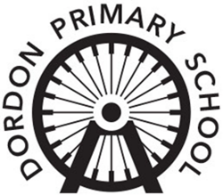 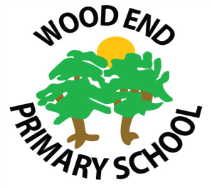 Note: These are broad descriptions of the types of duties/activities expected at this level, for illustrative purposes.  They are not intended to provide an exhaustive list of duties.POST TITLE:		MIDDAY SUPERVISOR – SUPPORT STAFFPOST LEVEL:		SCALE B (points 1-2)			1.25 hours per session worked			£15,014 to £15,246 pro-rataRESPONSIBLE TO: 	HeadteacherBROAD DESCRIPTION:Supervise and ensure the safety and well-being of pupils during the lunchtime period.Work under the general direction of the Office Administrator or other designated person in chargeResponsibility for others: The post has some impact on the well-being of individuals or groups (ie physical, mental, social, health and safety).Responsibility for staff: The post has limited no direct responsibility for supervising other staff though may be expected to demonstrate tasks or advise/guide new employees, work experience or trainees.Responsibility for budget: The post has no direct responsibility for financial resources other than occasional handling small amounts of cash, processing cheques, invoices etc.Responsibility for physical resources: The post has limited no direct responsibility for physical resources, other than the handling and careful use of equipment.TYPICAL TASKSSupervise toileting and washroom activityEscort children to and from dining roomSupervise collection of meals and assist with use of cutleryAssist pupils when returning used plates, trays, cutlery, glasses/beakers and clearing tables Supervise pupils eating food brought from home and ensure packed lunch equipment is cleared away Supervise classroom and outside activities, encouraging inclusionEnsure orderly return to classroomAttend to minor accidents or to pupils who become illReport to SMDS if accident occurs or if pupil falls illMonitor pupil behaviour, intervening as necessary in accordance with behaviour policyReport to SMDS any breaches of school rulesQUALIFICATIONS / TRAINING AND LIKELY ABILITIESLiteracy skills to be able to understand school policies and complete accident bookBe able to understand, comply and work within policies: eg. school behaviour policy, child protection policy, health and safety, confidentiality and other school rulesBe aware of cultural differences Any other duties that are reasonable and in line with this level of responsibility.